63.  Eraser and School Clock          By Gary Soto“Eraser and School Clock” from CATO FAMILIAR, copyright ©1995 by Gary Soto, reprinted by permission of Harcourt, Inc. The poem mentions the eraser at the beginning of the poem to show—The main character in the poem likes cars.The boy needs to get rid of some of his answersPink is the color of most erasers.The boy in the poem is prepared for anything.Read lines 12-14 from the poem.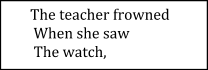 What does the speaker suggest about the teacher in the lines?She is curious.She is uninterested.She is disapproving.She is understanding.Read lines 27-29.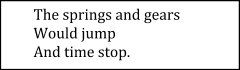             In these lines, what does time stopping represent?The speaker’s pastThe speaker’s wishThe speaker’s mistakeThe speaker’s curiosityIn the poem, what does hitting homers most likely represent to the speaker?LuckWorkWealthSuccessWhat is the effect of using italics in lines 40-63?It shows that the speaker is daydreaming.It shows that the speaker is thinking out loud.It shows that the speaker is a different person.It shows that the speaker is remembering the past.Which line in the poem indicates that the boy doesn’t think he is doing so well on the test?
a.  lines 12-16b.  lines 5-7c.  lines 64-69d.  lines 30-34The poem is mainly about a boy who wants to--               a.  take clocks apart.	b.  beat the clock and finish his math test.	c.  control the school by freezing time	d.  hit home runsHolditch 2011-20121    My eraser       Is pink       And car-shaped.       It skids across5    my math test,      Which is a mess of numbers,      All wrong, like      When I unscrewed      The back of my watch10  And the workings       Fell out.       The teacher frowned       When she saw       The watch,15  Its poor heart       Torn out. Now       I’m working       On my math,       And I think,20  I think, I think       I know. I look       Up at the school clock       With its hammer like tick.         I could tear25  Open its back,       And perhaps       The springs and gears       Would jump       And time stop.30  This test could stop,       And my friends       Freeze, pencils       In their hands,       Erasers, too.35   All would freeze        Including my teacher,        And I could blow        On the skid marks        Of my eraser.40  I walk out       To the playground,       My eight fingers       And two thumbs       Wrapped around45   A baseball bat.        The janitor        Is frozen        To his broom.        The gardener50   To his lasso of        Hose and sprinkler,        And the principal        To his walkie-talkie.        I hit homer55   After homer,         And they stand,        Faces frozen       And mouths open,       Their eyes maybe moving.60   Maybe following       The flight        Of each sweet homer.       What a dream.       I shrug65   And look around        The classroom       Of erasers and pencils,       The clock racing       My answers to the finish.